加盟山东华芯，成为集成电路产业精英——山东华芯半导体有限公司招聘简章一、公司简介山东华芯半导体有限公司由浪潮集团、山东省高新技术投资有限公司、济南高新控股集团公司共同投资设立的国营企业，公司成立于2008年5月，注册资本3亿元，是中国领先的存储控制芯片设计和安全固态硬盘解决方案供应商，是首批国家规划布局内集成电路设计企业和国家火炬计划重点高新技术企业，国家商用密码产品生产定点单位和销售许可单位。公司总部位于美丽的济南市高新区，并在北京、硅谷等地设立研发中心和分支机构。公司拥有省级集成电路设计工程技术中心、工程研究中心等创新平台，设有山东省首个集成电路泰山学者岗位、院士专家基层服务工作站，拥有济南市唯一集成电路优秀创新团队。华芯先后承担多项国家“核高基”和“863”重大专项，为构建高层次人才队伍，华芯设有博士后创新实践工作站，为科研创新提供强大支撑。华芯致力于安全存储控制芯片的设计及固态硬盘解决方案的研发、生产及销售，是国内唯一拥有超高速接口、大容量存储控制和全国产密码算法三大优势的芯片和方案厂商。近年来，公司先后推出国内首颗USB3.0国密存储控制芯片HX6802(国密型号SSX1411)和国内首颗SATA3.0国密存储控制芯片HX8800(国密型号SSX1526)，并先后推出了系列移动安全存储和固态硬盘解决方案，打破了国外垄断，填补了国内空白，并不断提升片上系统固件的平台化和定制化服务能力。华芯以先进技术和产品方案为客户创造价值，安全存储芯片和固态硬盘已经广泛应用在国防军工、党政办公、科研院所、公检法、电力、交通、税务、银行、海关等领域，为中国“自主可控、安全可信”提供重要的技术和产品支撑力量。二、招聘简章：注： 1、985、211院校优先考虑；2、能力突出者优先考虑。三、培训及福利（一）完善的培训体系  公司高度重视人力资本的持续增值，为员工提供丰富的培训与学习机会，通过内部技术交流、外派培训、出国技术培训和交流等多种方式，帮助员工持续成长。（二）双导师指导制度实行双导师培养机制，工作导师进行技术专长工作技能的指导培养；职业发展导师进行职业发展方向和综合素质提升的指引。（三）完整的福利保障体系  入职即缴纳五险一金；年度体检；多种带薪假期；节日礼品及津贴；股权激励、人才安家费；爱心捐助等。（四）丰富的团建活动  融洽温馨的工作环境、专项部门团建活动经费，聚餐、郊游、运动健身、拓展训练等，丰富员工的业余生活。（五）具有竞争力的薪资制度1) 高竞争力的薪资水平     2）年度绩效奖金、季度奖金、项目奖金、销售提成3）发明创新奖宣传推广奖   4）股权分红四、联系方式联系人：April Li电话：  0531-68628510 、15315559323  邮箱：  请将简历投递至scshr@scsemicon.com，简历命名：姓名+院校专业+意向岗位公司网址：  http://www.scsemicon.com                             公司地址：济南市高新区汉峪金谷A2-3-16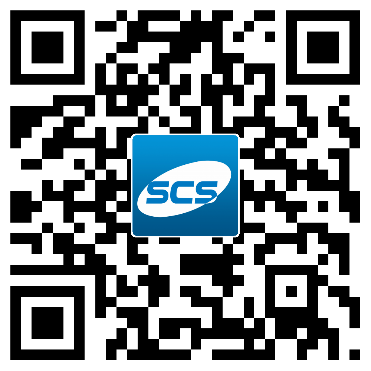 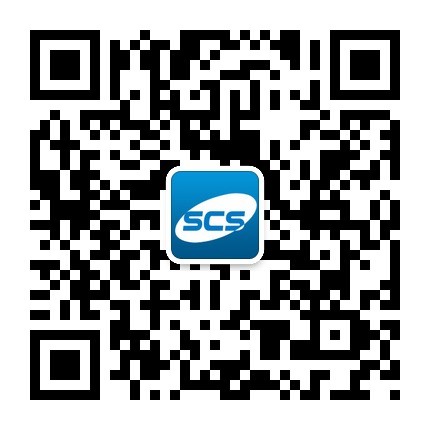 扫一扫 关注华芯官网                       华芯官网序号岗位名称岗位职责任职要求需求人数1芯片设计工程师1、根据需求完成芯片定义和顶层设计；
2、实现RTL设计以及相关的验证和驱动开发；
3、搭建平台实现FPGA原型验证和方案开发；
4、协助完成DFT和后端开发流程。1、微电子、集成电路、电子信息工程等相关专业，硕士及以上学历；
2、熟悉数字电路、模拟电路、C语言；
3、对NAND有开发经验者优先考虑；
4、具有较强的学习能力、抗压能力和沟通协作能力。42芯片验证工程师1、协助设计人员完成设计的spec；
2、完成模块级功能及性能验证；
3、搭建芯片自动化验证平台及环境；
4、芯片top level级前仿和后仿相关工作。1、微电子、集成电路、电子信息工程等相关专业，硕士及以上学历。
2、熟悉Perl, C, Makefile, Shell，Python等语言中的一种。
4、可使用Syster/Verilog等硬件设计语言。
5、有高速串行接口经验（PCIe、SATA、USB），熟悉ONFI/Toggle协议者优先考虑。43测试工程师1、根据SSD产品的需求和设计文档，制定测试计划与开发测试用例；
2、根据测试计划搭建维护测试环境；
3、通过相关的测试，准确地跟踪与定位软件的缺陷或问题，并协助开发人员对缺陷的解决；
4、根据测试结果撰写关于软件产品的功能、性能方面的测试报告。1、计算机、通信工程等相关专业，本科及以上学历；
2、掌握测试理论及技术，了解测试过程设计和用例设计方法；
3、计算机基础扎实，熟练掌握C语言，熟悉win、linux各种操作系统；
4、具有责任心和团队意识，有较强的沟通、学习和理解能力。44嵌入式软件工程师（驱动开发方向）1、配合团队完成SATA、USB2.0/3.0、nand驱动开发、PCIe协议接口的SSD产品固件开发与优化； 
2、ARM架构的固件开发及调试；
3、芯片不同硬件模块底层驱动开发。1、计算机、电子信息技术、自动化相关专业，本科及以上学历；
2、熟练掌握C语言，较强开发调试能力；
3、对SATA/USB/PCIe/Nand flash其中任一项有了解者优先考虑；
4、具有ARM/Linux驱动开发项目经验者优先考虑。65算法工程师1、进行已有产品算法的维护与优化；
2、与算法团队配合完成产品算法开发与优化；
3、协助调试固件并解决相应bugs；
4、对完成的模块进行单元测试。1、计算机、信息与通信工程、控制工程等相关专业，硕士及以上学历；
2、熟练掌握C/C++语言，较强开发调试能力；
3、良好学习能力、自我管理能力、团队管理及合作能力。66硬件工程师1、负责公司安全U盘、加密SSD、高端VPX存储板等产品高速PCB设计，包含布局布线、电气规则设置、工艺设计、层叠阻抗设计及工程确认等各个环节。
2、负责PCB打样、SMT小批试产等工作；
3、负责单板信号及电源完整性分析，板级信号测试。1、电子、计算机相关专业，本科及以上学历，能够熟练阅读英文datasheet；
2、熟悉cadence、CAM350、AutoCAD等EDA软件；
3、熟悉PCB设计规范、数模混合类高速PCB设计等相关知识。27嵌入式软件工程师（芯片应用开发方向）1、根据产品和项目需求，分析、设计与实现软件方面研发方案； 
2、软件系统架构及各功能模块的设计、编码、单元测试；
3、负责核心功能的研发；系统优化；及时解决产品的软件问题，保证项目进度及质量；
4、客户问题重现、定位，参与分析与解决。1、计算机、电子、通信工程、信息安全等相关专业，本科及以上学历；
2、精通C编程语言，具备良好的编程风格，熟悉linux开发环境，了解嵌入式开发流程； 
3、有嵌入式开发项目经验、了解C51、ARM等开发环境者优先考虑；
4、有责任心和团队意识，有较强的沟通、学习和理解能力。4